Tava atbilžu lapa	Katrā punktā nonākot, atradīsi uzdevumu, izpildi to, bet atbildes visiem uzdevumiem, lūdzu ieraksti šajā lapā!  Vienmēr visu nevar zināt, tas nekas, arī es daudzas lietas nezināju . Veiksmīgākie un precīzākie atbilžu lapas iesniedzēji tiks pie balviņām! Lai veicas! 	Ceļā noteikti paņem līdzi rakstāmpiederumu, kādu uzkodu un dzērienu. Neskaidrību gadījumā droši zvani man/Ilze 29820429/!!! Ievēro piesardzību, un padomā par savu drošību, veicot šos uzdevumus! Un esi uzmanīgs ceļā!2. Ieraksti katram ciparam atbilstošos nosaukumus!3. No Izveidotā pirmkoda, rezultātu ieraksti šeit!------------------------------------------------------------------------------------------------------------------------------------------------------------------------------------------------------------------------------------------------------------------------------------------------------------------------------------------------------------------------------------------------------------------------------------------------------------------------------------------------------------------------------------------------------------------------------------------------------------------------------------------------------------------------------------------------------------ ----------------------------------------------------------------------------------------------------------------------------------------------------------------------------------------------------------------------------------------------------------------------------------------------------------------4. Ieraksti katram ciparam atbilstoši prasīto!5. Paldies.6. Vai kādu atpazini? Ieraksti!7. Vai vari nosaukt tos, ko zini?------------------------------------------------------------------------------------------------------------------------------------------------------------------------------------------------------------------------------------------------------------------------------------------------------------------------------------------------------------------------------------------------------------------------------------------------------------8. Atceries, norādītā vietā! Cik sanāca Tev?   -------------------9.  Ieraksti atbildes šeit!10.  Šeit lūdzu ieraksti rēbusa mīklas atrisinājumu!Galda spēle								---------------------------------------------Raiņa luga pēc Igaunijas pasaku motīviem 				---------------------------------------------Brāļu Grimmu pasaka							---------------------------------------------1974. gada multiplikācijas filma						---------------------------------------------
Pirmā J. Streiča režisētā filma						---------------------------------------------Latvijas PSR uzņemta televīzijas mākslas filma				---------------------------------------------
Rozes Stiebras filma pēc V. Plūdoņa dzejas 				---------------------------------------------Īsfilma bērniem par lielu dāvanu mežā?					---------------------------------------------Skaņdarbs ar Raiņa vārdiem un M. Brauna mūziku.			---------------------------------------------11. Ziņojuma teksts? ------------------------------------------12. Ieraksti vaicāto skaitli!           ---------------------------13. Cik Tev kopā sanāca?   ------------------------14. Cik Tev izdevās ieraudzīt?      ---------------15. Kā Tu domā, cik tad ir plata?     ---------------------------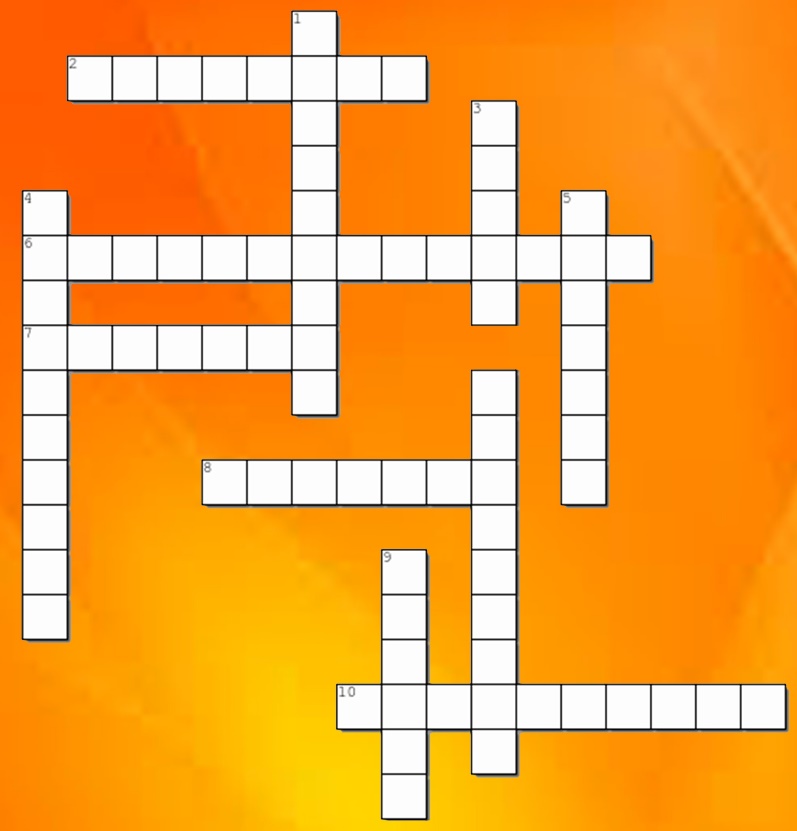 16. Ieraksti pareizās atbildes!17. Iesaku apskatīties?	Kad esi izgājis visus kontrolpunktus, un, sarakstījis atbildes, atbilžu lapu lūdzu ieliec Vārmes pagasta pastkastītē, bet neaizmirsti atbilžu lapā arī norādīt kontakttālruni, un e pasta adresi, lai varu sazināties ar Tevi, ja būsi laimējis kādu balviņu. Un protams par piemiņu sev un man atsūti kādu bildīti, kur Tu esi kādā no punktiem..!1.9.17.2.10.18.3.11.19.4.12.20.5.13.21.6.14.22.7.15.8.16.1.6.2.7.3.8.4.9.5.10.1.7.2.8.3.9.4.10.5.11.6.12.1.7.2.8.3.9.4.10.5.11.6.12.13.